RESPONSE FORM - TPAC Stakeholder Forum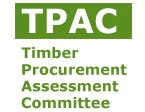 STIPRespondentRespondentName:Nick NijmanOrganisation:Timber and Building Supplies HollandCountry:NederlandDate:20-8-2019Chain of Custody (CoC)Chain of Custody (CoC)Chain of Custody systemP 1. A Chain of Custody (CoC) must be in place from the forest unit of origin to the final point of sale, which provides a link between the certified material in the product or product line and certified forest units. Chain of Custody group certificationP 2. If Group certification of the CoC is allowed, the standard must require that the group as whole must comply with the same requirements which are posed on individual companies. Logos and labelsP 3. Logos and labels that belong to the certification system and occur on products and documents shall have an unambiguous meaning and shall be applied in accordance with the rules established by the certification system. Development, Application and Management of certification systems (DAM)Development, Application and Management of certification systems (DAM)Standard developmentP 1. The process of standard development and the standard itself shall fulfil the requirements as established by international umbrella organisations (such as ISO and ISEAL). System managerP 2. The certification system shall be managed by a legal entity (system manager). The tasks and responsibilities shall be clearly distributed among the organisations, which form an organisational and/or functional part of the system. Decision-making bodies and objection proceduresP 3. Decision-making bodies shall reflect the interests of stakeholders and shall provide for adequate procedures for objection and appeal regarding the decisions made and the functioning of the decision-making bodies. Certification bodies and proceduresP 4. Certification bodies shall be independent and shall be competent to assess sustainable forest management and the chain of custody system. AccreditationP 5. The accreditation agencies that grant the accreditations for certification of sustainable forest management and/or the chain of custody shall be competent and independent, national or international organisations that are preferably member of the IAF. General commentsSTIP is een niet meer dan logische vervolgstap wanneer de Nederlandse overheid de inkoop van duurzaam hout eist. De bosbeheerschema’s FSC en PEFC zijn zeer terecht daarvoor goedgekeurd door TPAC. Voor veel bedrijven aan het eind van de productieketen blijft het echter een uitdaging om ofwel FSC-gecertificeerde producten te leveren, ofwel PEFC-gecertificeerde producten. Dit komt grotendeels door de lastige internationale relatie tussen die twee schema’s, waardoor het vermengen van hout met FSC- en PEFC-keurmerk nodeloos ingewikkeld is.De argumentatie dat STIP geen directe connectie heeft met het gecertificeerde bos is deels terecht, deels onterecht. Natuurlijk klopt het dat STIP als schema zelf geen bossen certificeert. Er is daarentegen wel degelijk een directe lijn naar de door FSC en PEFC gecertificeerde concessies, omdat een STIP-gecertificeerd bedrijf uitsluitend FSC- en PEFC-gecertificeerde producten mag inkopen.Daarmee wordt (indirect) de vraag naar verantwoord / duurzaam gecertificeerd hout gestimuleerd. Sterker nog, het past bijzonder goed binnen het beleid van de Nederlandse overheid wat betreft duurzame inkopen. Als een FSC- of PEFC-gecertificeerd bedrijf een project in één van deze keurmerken uitlevert, dan kan er daarnaast nog altijd een deel niet-duurzaam hout door datzelfde bedrijf worden ingekocht en verwerkt op andere projecten. Bij een STIP-gecertificeerd bedrijf kan dit niet, omdat zij (zoals gezegd) uitsluitend duurzaam hout mogen inkopen.STIP maakt voor veel kleinere bedrijven aan het eind van de verwerkingsketen het toepassen van duurzaam hout eenvoudiger en alleen daarom al is het belangrijk dat de Nederlandse overheid dit ondersteunt.